In unserer Pfarrei betrug die
Wahlbeteiligung              %.In den neuen Pfarreirat  wurden
___ Frauen und          Männer   gewählt.Der Wahlvorstand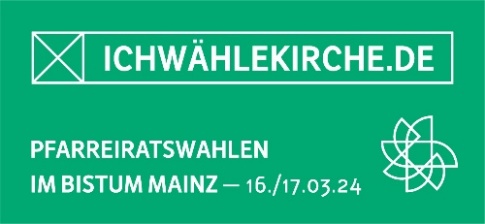 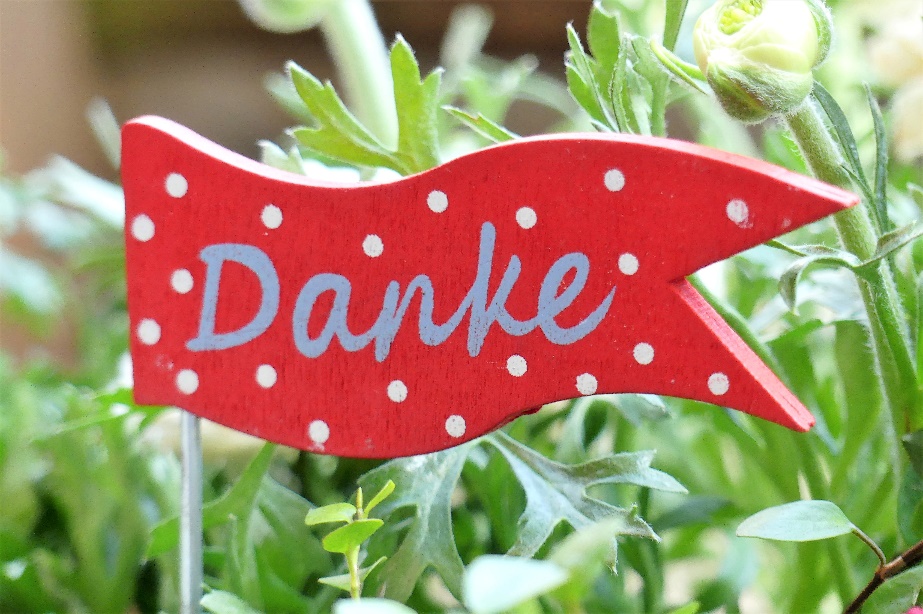                 © Peter Kraayvanger, PfarrbriefserviceAllen, die sich an der 
Pfarreiratswahl in unserer Gemeinde beteiligt haben, 
sagen wir von Herzen Dankeschön.Dem frisch gewählten Pfarreirat wünschen wir 
alles Gute und Gottes Segen für 
die kommende Amtszeit.Der Wahlvorstand